Phrases numériques Égal ou inégal ?Écrivez = ou < ou > dans chaque case.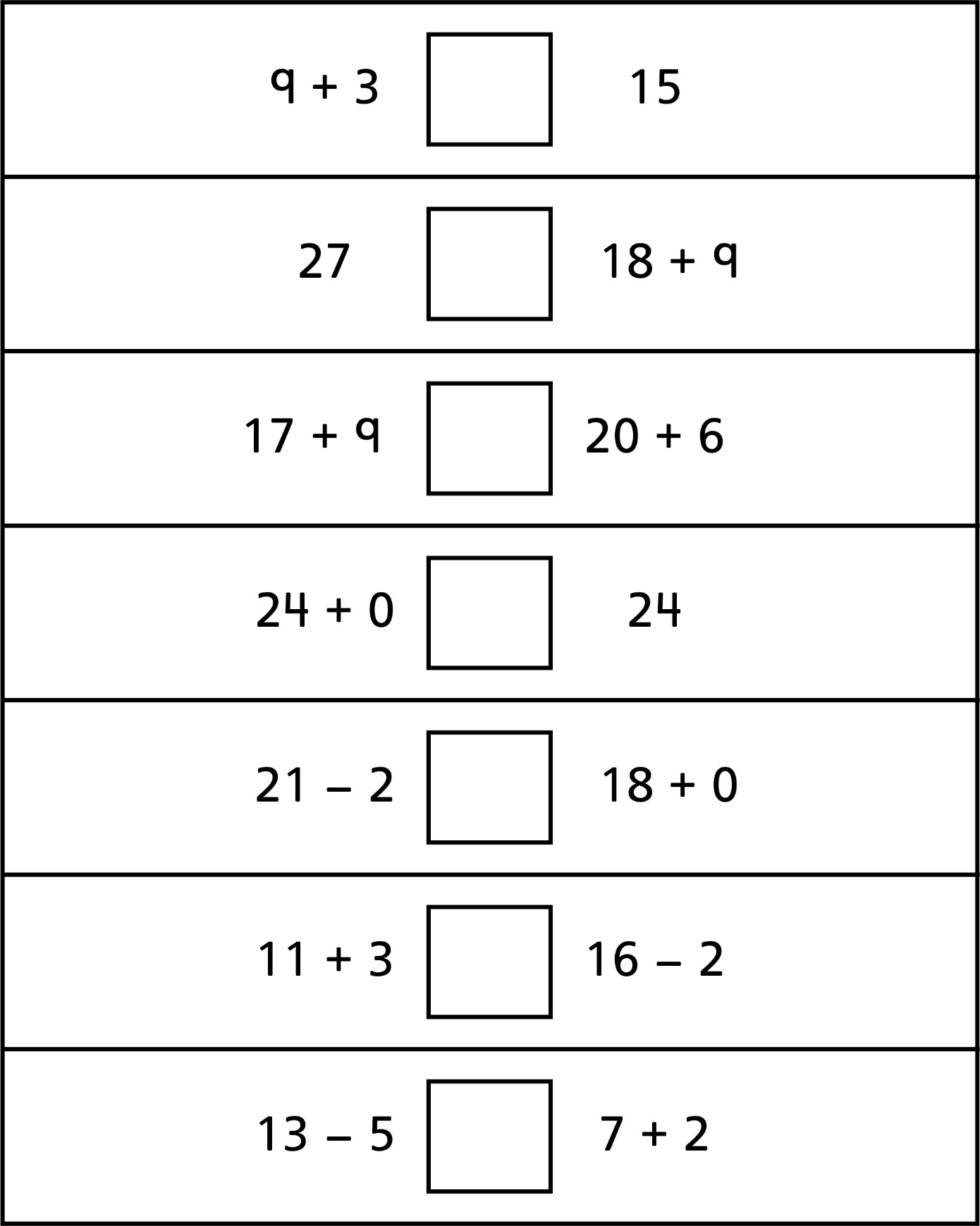 Phrases numériques Égal ou inégal ?(pour Accommodation)Écrivez = ou < ou > dans chaque case.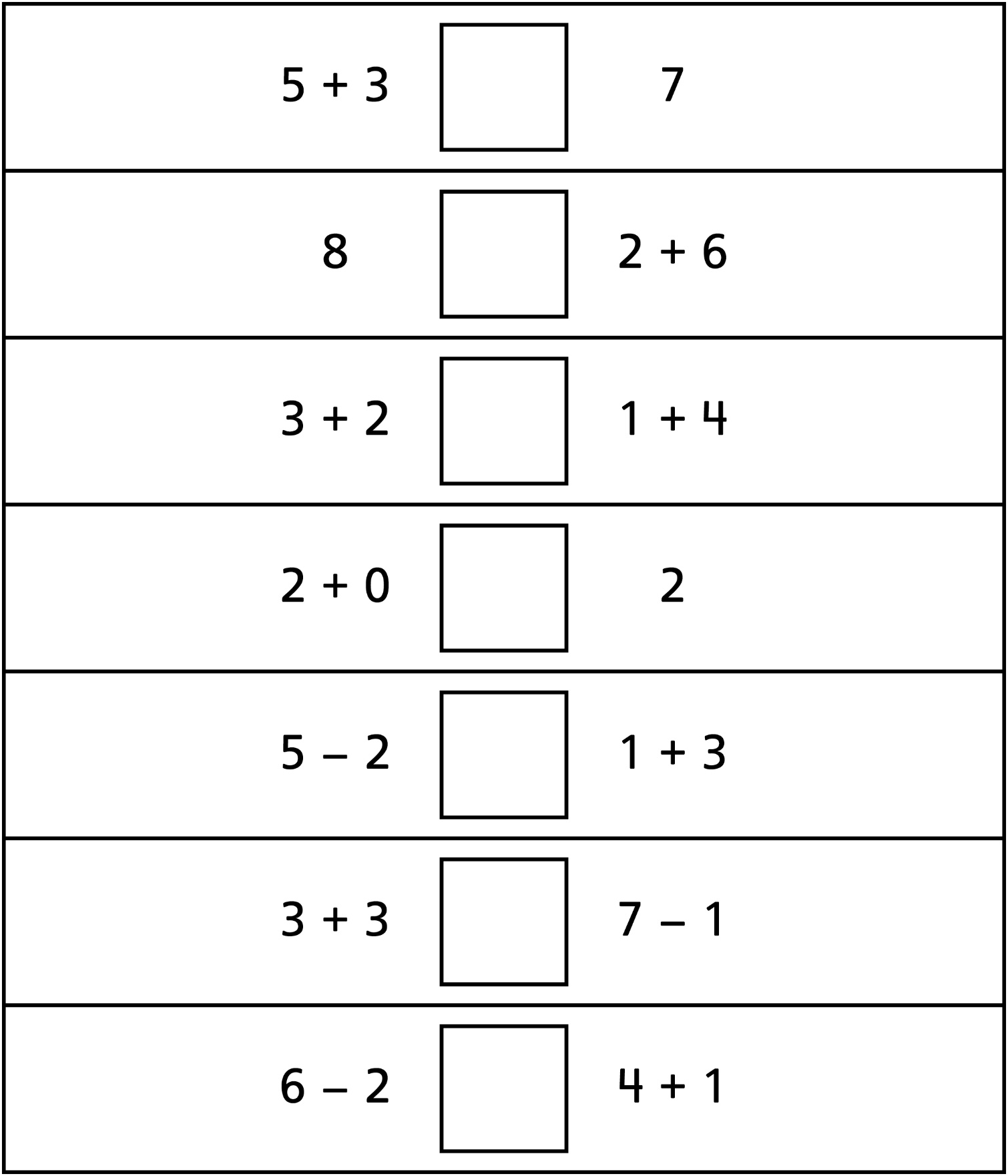 Phrases numériques Égal ou inégal ?(pour Enrichissment pour classe combinée)Écrivez = ou < ou > dans chaque case.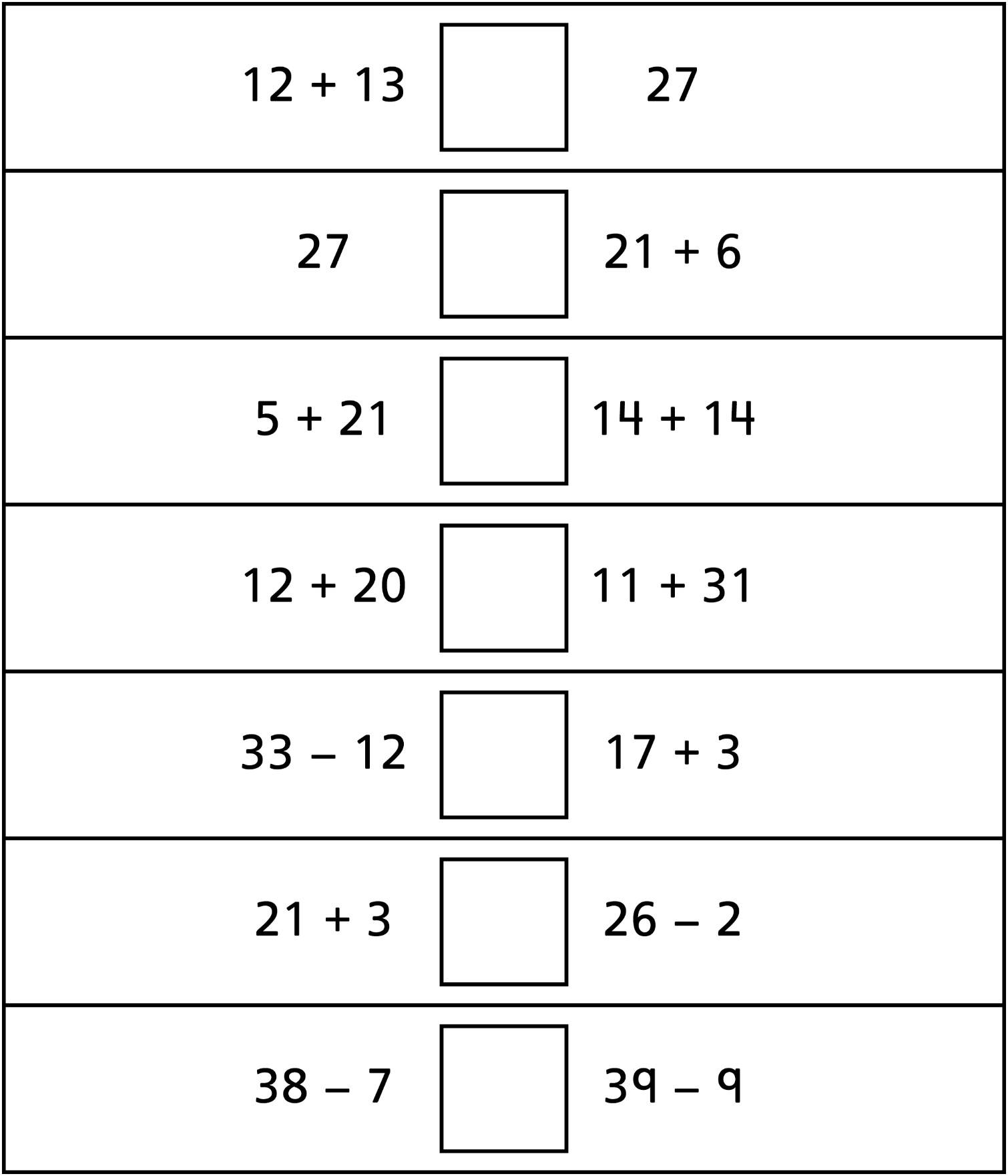 